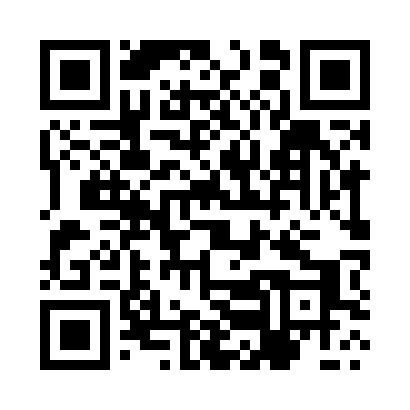 Prayer times for Hecznarowice, PolandMon 1 Apr 2024 - Tue 30 Apr 2024High Latitude Method: Angle Based RulePrayer Calculation Method: Muslim World LeagueAsar Calculation Method: HanafiPrayer times provided by https://www.salahtimes.comDateDayFajrSunriseDhuhrAsrMaghribIsha1Mon4:266:1912:475:157:169:032Tue4:236:1712:475:167:179:053Wed4:206:1512:465:177:199:074Thu4:186:1312:465:187:209:095Fri4:156:1112:465:197:229:116Sat4:126:0912:465:207:239:137Sun4:106:0712:455:217:259:158Mon4:076:0412:455:237:279:179Tue4:046:0212:455:247:289:1910Wed4:016:0012:455:257:309:2111Thu3:595:5812:445:267:319:2312Fri3:565:5612:445:277:339:2613Sat3:535:5412:445:287:349:2814Sun3:505:5212:445:297:369:3015Mon3:475:5012:435:307:389:3216Tue3:445:4812:435:317:399:3517Wed3:425:4612:435:327:419:3718Thu3:395:4412:435:337:429:3919Fri3:365:4212:425:347:449:4220Sat3:335:4012:425:357:459:4421Sun3:305:3812:425:367:479:4622Mon3:275:3612:425:377:489:4923Tue3:245:3412:425:387:509:5124Wed3:215:3212:415:397:529:5425Thu3:185:3012:415:407:539:5626Fri3:155:2812:415:417:559:5927Sat3:125:2712:415:427:5610:0128Sun3:095:2512:415:437:5810:0429Mon3:065:2312:415:447:5910:0730Tue3:035:2112:415:458:0110:09